РОССИЙСКАЯ ФЕДЕРАЦИЯУПРАВЛЕНИЕ ОБРАЗОВАНИЯ, СПОРТА И ФИЗИЧЕСКОЙ КУЛЬТУРЫ        АДМИНИСТРАЦИИ ГОРОДА ОРЛАМУНИЦИПАЛЬНОЕ БЮДЖЕТНОЕ ОБЩЕОБРАЗОВАТЕЛЬНОЕ УЧРЕЖДЕНИЕ-ШКОЛА № 35 имени А.Г. ПЕРЕЛЫГИНА ГОРОДА ОРЛА302012 г. Орел, ул. Абрамова и Соколова, д.76 тел. 54-48-35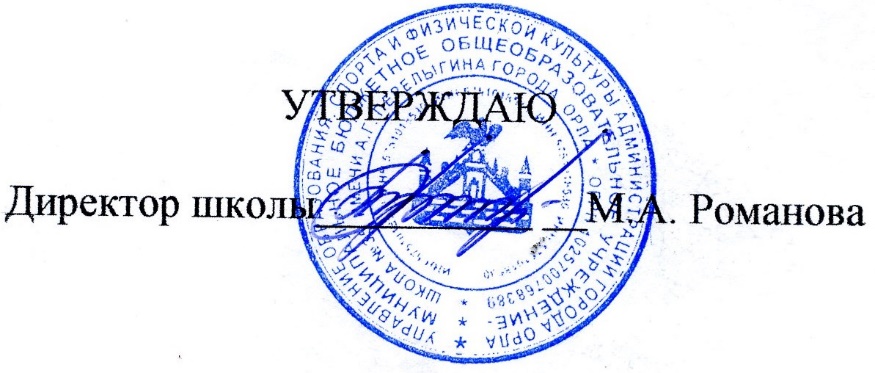 План мероприятий по профилактике экстремистских проявлений среди обучающихсяна 2023 – 2024 учебный годОснование: Федеральный закон от 25.07.2002 № 114-ФЗ "О противодействии экстремистской деятельности". Цель: Создание в школе толерантной среды на основе ценностей многонационального российского общества, общероссийской гражданской идентичности и культурного самосознания, принципов соблюдения прав и свобод человека. Задачи: 1. Воспитание культуры толерантности через систему образования. 2. Укрепление толерантного сознания школьников и профилактика среди них экстремистских проявлений. 3. Выявление и преодоление распространения негативных тенденций, тормозящих социальное и культурное развитие учащихся. 4. Достижение необходимого уровня (в пределах познавательных способностей) правовой культуры воспитанников как основы толерантного сознания и поведения. 5. Формирование позитивных ценностей и установок на уважение, принятие и понимание богатого многообразия культур народов России, их традиций и этнических ценностей. № п/п Наименование мероприятий Сроки выполнения Ответственный 1. Организационные мероприятия 1. Организационные мероприятия 1. Организационные мероприятия 1. Организационные мероприятия 1 Разработка плана мероприятий, с определением цели, задач и ответственных исполнителей. Август Зам.директора по ВР 2 Формирование методического материала по мероприятиям профилактики и предупреждения экстремистских проявлений среди воспитанников школы постоянно Библиотекарь, социальный педагог 3 Изучение администрацией, педагогами школы нормативных документов по противодействию экстремизму среди учащихся. Август, сентябрь Зам. директора по ВР социальный педагог 4 Обновление материалов информационного стенда по профилактике экстремистских проявлений среди учащихся «Будьте терпимы!» В течение года Зам. директора по ВР; социальный педагог 5 Организация и проведение мероприятий, направленных на предупреждение проявлений экстремизма и асоциального поведения среди учащихся В течение года Зам. директора по ВР; 6 Организация проверки библиотечного фонда на наличие материалов экстремистского характера, использования в образовательном процессе Интернет - ресурсов, несовместимых с воспитательными и образовательными задачами В течение года Библиотекарь, учитель информатики и ИКТ 7 Организация дежурств педагогов в общественных местах в вечернее время В течение года Социальный педагог, педагог-психолог, классные руководители 8 Контроль за организацией досуга во внеурочное время В течение года Социальный педагог, классные руководители 9 Организация и проведение школьных каникул. По плану Зам. директора по ВР; социальный педагог 10 Семинар для классных руководителей «Предупреждение распространения в подростковой среде национальной, расовой и религиозной вражды» Январь Заместитель директора по ВР, социальный педагог 11 Диагностическая работа по выявлению учащихся, склонных к участию в неформальных молодежных группировках, проведение индивидуальной работы по профилактике экстремизма В течение года Социальный педагог, классные руководители 2. Мероприятия с учащимися 2. Мероприятия с учащимися 2. Мероприятия с учащимися 2. Мероприятия с учащимися 12 Просмотр тематических документальных фильмов, роликов, направленных на формирование установок толерантного отношения в молодежной среде В течение года Социальный педагог, классные руководители 13 Тематические классные часы и беседы Ежемесячно Классные руководители 14 Участие в воспитательных мероприятиях школьного, муниципального уровня В течение года Заместитель директора по ВР, классные руководители 15 Общешкольные субботники по уборке школьной территории и благоустройству памятниковСентябрь, октябрь, апрель, май Классные руководители 16 Спортивные состязания с элементами национальных игр народов В течение года Учителя физической культуры 17 Проведение месячника Мужества, посвященного Дню защитника Отечества Февраль Учитель ОБЖ 18 Систематическая работа спортивных секций В течение года Учителя физической культуры 19 Работа объединений дополнительного образования В течение года Педагоги дополнительного образования 20 Вовлечение учащихся, состоящих на различных видах контроля: - в спортивные мероприятия: - легкоатлетические соревнования; - соревнования по мини-футболу, волейболу, настольному теннису. - в конкурсы, фестивали, праздники В течение года Социальный педагог, классные руководители 21 Тематические выставки работ учащихся, направленные на развитие межэтнической интеграции и профилактику проявлений экстремизма в школьной среде -«Мир на планете – счастливы дети!»; - «Мы такие разные, и все-таки мы вместе» Апрель, май Заместитель директора по ВР, учитель ИЗО 22 Участие в мероприятиях, посвященных Дню Победы Май Классные руководители 3.Работа с родителями 3.Работа с родителями 3.Работа с родителями 3.Работа с родителями 23 Консультации для родителей и детей, оказавшихся в трудной жизненной ситуации В течение года Социальный педагог 24 Классные родительские собрания по вопросам воспитания культуры толерантности "Формирование толерантного поведения в семье". В течение года Заместитель директора по ВР, классные руководители 25 Лекции для родителей: Современные молодежные неформальные объединения Дети в сектах Февраль, апрель Заместитель директора по ВР, социальный педагог 26 Разработка и выпуск памяток для родителей по профилактике экстремизма. В течение года Старшая вожатая 4. Мероприятия совместно с субъектами профилактики 4. Мероприятия совместно с субъектами профилактики 4. Мероприятия совместно с субъектами профилактики 4. Мероприятия совместно с субъектами профилактики 27 Проведение совместных мероприятий по противодействию экстремизма совместно с работниками правоохранительных органов (по согласованию). В течение года Заместитель директора по ВР, социальный педагог 28 Участие в рейдах по местам массового пребывания подростков, по неблагополучным семьямВ течение года Заместитель директора по ВР социальный педагог29 Встреча с работниками правоохранительных органов по вопросу ответственности за участие в противоправных действиях. В течение года Социальный педагог, классные руководители 